MLADI PLANINCICilj z vsakim kančkom napora pridobi vrednost. (Nejc Zaplotnik) 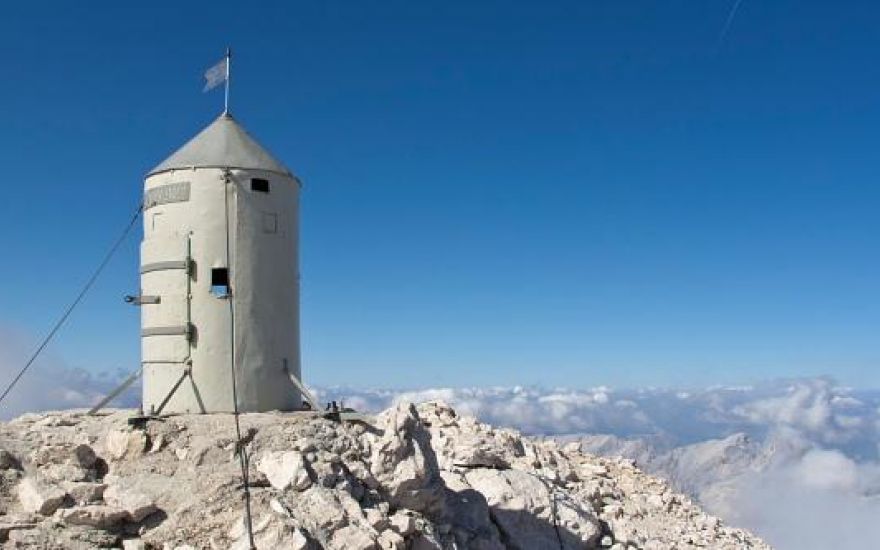 Mlade planinke in mladi planinci, lepo pozdravljeni!Ena izmed najlepših stvari pri planinstvu je, da se z njim lahko ukvarjamo prav vsi. Mi se zavedamo, da je hoja učinkovita dejavnost, ki dobro vpliva na naše zdravje in počutje. Letos še nismo dodobra začeli in že so nam trenutne razmere onemogočile skupne planinske pohode. To pa ne pomeni, da doma samo posedate, ampak pojdite v akcijo. Povabite svoje starše, brate, sestre, sorodnike in se skupaj odpravite na sprehod ali osvojite bližnji hrib. Pomembno je le, da se naužijete svežega zraka, sonca ter lepot, ki jih ponuja narava.Mentorici pa si želiva, da svoje pohode tudi ovekovečite. Prosiva vas, da fotografirate kakšen zanimiv utrinek s pohoda, napišete pesmico na temo planinstva ali narave, napišete krajše besedilo o planinstvu ali pa narišete risbico. Bodite ustvarjali in nama poročajte o svojih pustolovščinah.Vse svoje izdelke pošljite na naslov: klara.humek@guest.arnes.si.Na pohodih vam želiva veliko doživetij ter srečno prehojenih poti.Mentorici: Klara Humek in Svjetlana Mišković